ПРОЕКТ 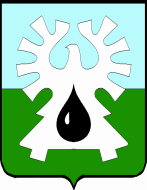 МУНИЦИПАЛЬНОЕ ОБРАЗОВАНИЕ ГОРОД УРАЙХАНТЫ-МАНСИЙСКИЙ АВТОНОМНЫЙ ОКРУГ - ЮГРАДУМА ГОРОДА УРАЙ РЕШЕНИЕ от____________  	                  №_______ Об исполнении бюджета городского округа город Урай за 2019 годРассмотрев представленный администрацией города Урай отчет об исполнении бюджета городского округа город Урай за 2019 год, в соответствии с Бюджетным кодексом Российской Федерации, Уставом города Урай, Дума города Урай  решила: Утвердить отчет об исполнении бюджета городского округа город Урай за 2019 год по доходам в сумме 3 624 320,5 тыс.рублей, по расходам в сумме 3 608 224,0 тыс. рублей, профицит бюджета в сумме 16 096,5 тыс.рублей, с показателями:по доходам бюджета городского округа город Урай за 2019 год по кодам классификации доходов бюджетов, согласно приложению 1;по расходам бюджета городского округа город Урай за 2019 год по ведомственной структуре расходов, согласно приложению 2;по расходам бюджета городского округа город Урай за 2019 год по разделам и подразделам классификации расходов бюджетов, согласно приложению 3;по источникам финансирования дефицита бюджета городского округа город Урай за 2019 год по кодам классификации источников финансирования дефицитов бюджетов, согласно приложению 4.Настоящее решение вступает в силу после официального опубликования в газете «Знамя».Председатель Думы города Урай                          Глава города Урай_________________Г.П.Александрова                  ______________ Т.Р.Закирзянов                                                                              «_____» ___________20___